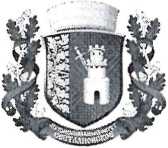 САНКТ-ПЕТЕРБУРГМУНИЦИПАЛЬНОЕ ОБРАЗОВАНИЕ
МУНИЦИПАЛЬНЫЙ ОКРУГ
СВЕТЛАНОВСКОЕАДМИНИСТРАЦИЯРАСПОРЯЖЕНИЕ24.12.2020 г.											№ 18-нОб утверждении ведомственной целевой программы текущего ремонта и содержания территории муниципального образования муниципального округа Светлановское на 2020 год в новой редакцииВ соответствии с Бюджетным Кодексом Российской Федерации и Положением о бюджетном процессе в муниципальном образовании муниципальный округ Светлановское, утвержденным Решением Муниципального Совета муниципального образования муниципального округа Светлановское от 26.04.2017 № 10Утвердить ведомственную целевую программу текущего ремонта и содержания территории муниципального образования муниципального округа Светлановское на 2020 год согласно приложениям 1 и 2.1-2.8 к настоящему распоряжению.Формирование и размещение муниципального заказа на выполнение работ (оказание услуг) по текущему ремонту и содержанию территории муниципального образования муниципального округа Светлановское в 2020 году осуществлять в соответствии с утвержденной ведомственной целевой программой в новой редакции.Назначить ответственным за исполнение ведомственной целевой программы текущего ремонта и содержания территории муниципального образования муниципального округа Светлановское на 2020 год руководителя отдела благоустройства Темняка С.В.Контроль исполнения настоящего распоряжения возложить на руководителя отдела муниципального заказа Крепову Е.Ю.Распоряжение № 29.5 от 16.12.2019 г. считать утратившим силу. Глава местной Администрации 								С.С. КузьминПриложение 1 к распоряжению Администрации муниципального образования муниципального округа Светлановское от 24.12.2020 г. № 18-нПАСПОРТведомственной целевой программытекущего ремонта и содержания территории муниципального образования
муниципального округа Светлановское на 2020 годЦЕЛЕВАЯ СТАТЬЯ: 60000 00000 ВИД РАСХОДОВ: 200Приложение 2.1 к распоряжению Администрации муниципального образования муниципального округа Светлановское от 24.12.2020 № 18-нПЕРЕЧЕНЬосновных мероприятий ведомственной целевой программы
текущего ремонта и содержания территории муниципального образования
муниципального округа Светлановское на 2020 годЦЕЛЕВАЯ СТАТЬЯ: 6000000131 ВИД РАСХОДОВ: 244Приложение 2.2 к распоряжению Администрации муниципального образования муниципального округа Светлановское от 24.12.2020 № 18-нПЕРЕЧЕНЬосновных мероприятий ведомственной целевой программы
текущего ремонта и содержания территории муниципального образования
муниципального округа Светлановское на 2020 годЦЕЛЕВАЯ СТАТЬЯ: 6000000133 ВИД РАСХОДОВ: 244Приложение 2.3 к распоряжению Администрации муниципального образования муниципального округа Светлановское от 24.12.2020 № 18-н ПЕРЕЧЕНЬосновных мероприятий ведомственной целевой программы
текущего ремонта и содержания территории муниципального образования
муниципального округа Светлановское на 2020 годЦЕЛЕВАЯ СТАТЬЯ: 6000000134 ВИД РАСХОДОВ: 244Приложение 2.4 к распоряжению Администрации муниципального образования муниципального округа Светлановское от 24.12.2020 № 18-нПЕРЕЧЕНЬосновных мероприятий ведомственной целевой программы
текущего ремонта и содержания территории муниципального образования
муниципального округа Светлановское на 2020 годЦЕЛЕВАЯ СТАТЬЯ: 6000000153 ВИД РАСХОДОВ: 244Приложение 2.5 к распоряжению Администрации муниципального образования муниципального округа Светлановское от 24.12.2020 № 18-нПЕРЕЧЕНЬосновных мероприятий ведомственной целевой программы
текущего ремонта и содержания территории муниципального образования
муниципального округа Светлановское на 2020 годЦЕЛЕВАЯ СТАТЬЯ: 6000000154 ВИД РАСХОДОВ: 244Приложение 2.6 к распоряжению Администрации муниципального образования муниципального округа Светлановское от 24.12.2020 № 18-нПЕРЕЧЕНЬосновных мероприятий ведомственной целевой программы
текущего ремонта и содержания территории муниципального образования
муниципального округа Светлановское на 2020 годЦЕЛЕВАЯ СТАТЬЯ: 6000000156 ВИД РАСХОДОВ: 244Приложение 2.7 к распоряжению Администрации муниципального образования муниципального округа Светлановское                                               от 24.12.2020 № 18-нПЕРЕЧЕНЬосновных мероприятий ведомственной целевой программы
текущего ремонта и содержания территории муниципального образования
муниципального округа Светлановское на 2020 годЦЕЛЕВАЯ СТАТЬЯ: 6000000161 ВИД РАСХОДОВ: 244Создание зон отдыха, в том числе обустройство, содержание и уборка территорийдетских площадокПриложение 2.8 к распоряжению Администрации муниципального образования муниципального округа Светлановское от 24.12.2020 № 18-нПЕРЕЧЕНЬосновных мероприятий ведомственной целевой программы
текущего ремонта и содержания территории муниципального образования
муниципального округа Светлановское на 2020 годЦЕЛЕВАЯ СТАТЬЯ: 6000000162 ВИД РАСХОДОВ: 244№ п/пНаименование раздела паспорта программы1Наименование целевой программыВедомственная целевая программа текущего ремонта и содержания территории муниципального образования муниципального округа Светлановское на 2020 год2Основание принятия решения о разработке программы (наименование и номер соответствующего правового акта)Конституция РФ;-Федеральный закон «Об общих принципах организации местного самоуправления в Российской Федерации» от 06.10.2003 №131-Ф3;-Закон Санкт-Петербурга «Об организации местного самоуправления в Санкт-Петербурге» от 23.09.2009 № 420- 79;Устав муниципального образования Светлановское3Ответственный исполнитель программыАдминистрация Муниципального образования муниципального округа Светлановское.4Участники реализации программы4Муниципальный заказчик программыАдминистрация муниципального образования муниципального округа Светлановское.4Основные разработчики программыАдминистрация муниципального образования муниципального округа Светлановское, депутаты Муниципального Совета муниципального образования муниципального округа Светлановское5Соответствие программы задачам социально- экономического развитияпрограмма ориентирована на принятие и организацию выполнения планов комплексного социально- экономического развития муниципального образования;организация в пределах ведения сбора статистических показателей, и предоставление указанных данных органам государственной власти в порядке, установленном Правительством Российской Федерации;-содействие в осуществлении контроля за соблюдением законодательства в сфере благоустройства внутридворовых и придомовых территорий;-участие в реализации мер по профилактике дорожно- транспортного травматизма на территории муниципального образования.6Цели программыУлучшение условий жизни жителей муниципального образования Светлановское.7Задачи программыОсуществление благоустройства территории муниципального образования;-приведение в порядок придомовых и внутридворовых территорий муниципального образования;-проведение работ по текущему ремонту придомовых и внутридворовых территорий муниципального образования;поиск подрядных организаций для выполнения программы;проведение конкурсных процедур среди подрядных организаций;-контроль за соблюдением сроков и соответствия проводимых работ.8Целевые индикаторы и показатели программы (Важнейшие показатели эффективности программы)Выполнение программы: - программа выполнена полностью; частичное выполнение программы: - не все пункты программы выполнены;невыполнение программы: - ни одного пункта программы не выполнено.9Сроки и этапы реализации программыЯнварь - декабрь 2020 года10Объемы и источники финансирования программы(Ресурсное обеспечение программы)Объем финансирования - 61 420 700,0 рублей.Источник финансирования - бюджет муниципального образования муниципального округа Светлановское на 2020 год11Ожидаемые конечные результаты реализации программыСоздание благоприятных условий для проживания жителей. Благоустройство внутридворовых и придомовых территорий благоприятно отразится на санитарном благополучии округа, охране окружающей среды и здоровья населения.Текущий ремонт придомовых территорий и дворовых территорий включая проездыТекущий ремонт придомовых территорий и дворовых территорий включая проездыТекущий ремонт придомовых территорий и дворовых территорий включая проездыТекущий ремонт придомовых территорий и дворовых территорий включая проездыи въезды, пешеходные дорожкии въезды, пешеходные дорожкии въезды, пешеходные дорожки№ п/пАдреса объектовЕдиница измеренияСумма12-й Муринский пр., д. 3 корп.2м222-й Муринский пр., д. 6-10м23Новороссийская ул., д. 22м24Институтский пр. д. 1 - Песочная улицам25Гданьская ул., д. 15м26Дрезденская ул., д. 4м27Институтский пр., д 4м28Калязинская ул., д. 3м29Карбышева ул., д. 4м210Костромской пр., д. 11м211Костромской пр., д. 60м212Манчестерская ул., д. 2м213Новороссийская ул., д. 16м214Новороссийская ул., д. 22м215Новороссийская ул., д. 26м216Новороссийская ул., д. 28м217Орбели ул., д. 12,2-йМуринский пр., д. 12м218Орбели ул., д. 27, кор. 6м219Новороссийская ул., д. 12м220Пархоменко пр., д. 19м221Зеленогорская ул., д. 3м222Раевского пр., д. 5м223Раевского пр., д. 12м224Светлановский пр., д. 33м225Светлановский пр., д. 53м226Тихорецкий пр., д. 12, к. 4м227Тихорецкий пр., д. 18м228Тореза пр., д. 20м229Тореза пр., д. 35, кор. 1м230Тореза пр., д. 38, кор.4м231Тореза пр., д. 39, кор. 1м232Тореза пр., д. 39, кор. 3м233Тореза пр., д. 40, кор. 5 (Набивная дорожка)м234Тореза пр., д. 46м235Тореза пр., д. 71, кор.1м236Тореза пр., д. 104, кор. 3м237Удельный пр., д. 31м238Шателена ул., д. 20м239Энгельса пр., д. 17м240Энгельса пр., д. 32м241Энгельса пр., д. 43м242Энгельса пр., д. 44, кор.2м243Энгельса пр., д. 65м244Энгельса пр., д. 98м245Энгельса пр., д. 73 корп. 3м246Ярославский пр., д. 55м2Ремонт набивного покрытияРемонт набивного покрытияРемонт набивного покрытияРемонт набивного покрытияИТОГО по разделуИТОГО по разделу12 661 50012 661 500Установка малых архитектурных форм, уличной мебели и хозяйственно-бытового оборудования, необходимого для благоустройства территории муниципального образованияУстановка малых архитектурных форм, уличной мебели и хозяйственно-бытового оборудования, необходимого для благоустройства территории муниципального образованияУстановка малых архитектурных форм, уличной мебели и хозяйственно-бытового оборудования, необходимого для благоустройства территории муниципального образования№ п/пАдреса объектовСумма1.2-й Муринский пр., д. 102.2-й Муринский пр., д. 193.2-й Муринский пр.,д. 344.Болотная ул., д.2 корп 25.Б.Сампсониевский пр., д. 1086.Гаврская ул, д. 117.Дрезденская ул. ,д. 14-2 Хуторок8.Дрезденская ул., д. 14-2 МЧС9.Ул.Ж. Дюкло 6-11(Институтский пр., д. 111Калязинская ул., д. 312Карбышева пр. ,д. 4-112Костромской пр., д. 11 Лесная14Костромской пр. ,д. 11 МалышIfКостромской пр. ,д. 22кКостромской пр., д 24гКостромской пр., д 38-421!Курчатова ул. д. 6-61<Манчестерская ул., д.2 Бородино2(Манчестерская ул., 2 круглая21Новоросисйская ул., д. 4422Пархоменко пр., д.27-122Пархоменко пр., д. 3124Раевского пр. ,д. 1025Тореза пр.-,д. 102-5-Гданьская 92(Удельный пр., д. 552'Шателена ул., д.1428Энгельса пр. ,д 1329Энгельса пр. ,д. 63-3ЗСЯрославский пр. ,д. 16Установка искусственных дорожных неровностейУстановка искусственных дорожных неровностейУстановка искусственных дорожных неровностей1.2-й Муринский 10-1 лит Б2.2-й Муринский 10-1 лит А3.Б. Сампсониевский 1084.Дрезденская 55.Дрезденская 156.Карбышева 4-17.Костромской 118.Манчестерская 29.Манчестерская 1210Орбели 16-18-2011Рашетова 13-212Светлановский 513Светлановский 6114Тореза 104-215Тореза 104-316Энгельса 1917Энгельса 2118Энгельса 3719Энгельса 3920Энгельса 4121Энгельса 63-3Итого по разделуИтого по разделу2 646 700Организация и проведение санитарных рубок, на территориях , не относящихся к территориям зелёных насаждений общего пользования местного значенияОрганизация и проведение санитарных рубок, на территориях , не относящихся к территориям зелёных насаждений общего пользования местного значенияОрганизация и проведение санитарных рубок, на территориях , не относящихся к территориям зелёных насаждений общего пользования местного значения№ п/пНаименование работ (услуг)Сумма1Организация и проведение санитарных рубок, на территориях , не относящихся к территориям зелёных насаждений общего пользования местного значения344 500ИТОГОИТОГО344 500Содержание территорий зелёных насаждений общего пользования (ЗНОП) местного значения, ремонт расположенных на них объектов зеленых насаждений, защита зеленых насажденийСодержание территорий зелёных насаждений общего пользования (ЗНОП) местного значения, ремонт расположенных на них объектов зеленых насаждений, защита зеленых насажденийСодержание территорий зелёных насаждений общего пользования (ЗНОП) местного значения, ремонт расположенных на них объектов зеленых насаждений, защита зеленых насажденийСодержание территорий зелёных насаждений общего пользования (ЗНОП) местного значения, ремонт расположенных на них объектов зеленых насаждений, защита зеленых насажденийСодержание территорий зелёных насаждений общего пользования (ЗНОП) местного значения, ремонт расположенных на них объектов зеленых насаждений, защита зеленых насаждений№ п/пАдреса объектовЕдиница измеренияОбъемСумма1Сквер южнее д.7, лит.С по 2- му Муринскому пр.м217172Сквер на 2-м Муринском пр.,Д.19м24334,103Сквер юго-западнее д. 17 по Болотной ул.м21 5404Сквер на Гаврской ул., д.8м2159305Сквер на Гданьской ул., д.Зм213946Сквер б/н на Гданьской ул. между д. 8 и д. 10м29427Сквер на Дрезденской ул., д. 12м2189858Сквер западнее д.2/8, лит.А по ул.Жака Дюклом220919Сквер между д.6, корп.2, лит.А и д.6, корп.1, лит.В по ул.Жака Дюклом2180210Сквер между д.8, корп.2, лит.А и д.8, корп.1, лит.В по ул.Жака Дюклом2110511Сквер между д.4, корп.2 и д.4, корп.1 по Институтскому пр.м2135412Сквер во дворе севернее д. 11, лит.А по Костромскому пр.м290913Сквер во дворе южнее д. 11, лит.А по Костромскому пр.м298614Сквер западнее д. 20 по Костромскому пр.м24 84015Сквер между д.57, лит.А по Костромскому пр. и д.62, лит.А по Ярославскому пр.м2182416Сквер западнее д.4, лит.А по ул. Курчатовам2119017Сквер севернее д.4, лит.А по ул.Курчатовам2780218Сквер северо-западнее д.2, лит.А по Новороссийской ул.м2211019Сквер восточнее д.2, лит.А по Новороссийской ул.м2148720Сквер севернее д. 14, лит. А по Новороссийской ул.м276521Сквер на пересеченииул. Орбели и Новороссийской ул. уд. Мид. 16 по Новороссийской ул.м21 42122Сквер на ул. Орбели, д. 24м212 76523Сквер на ул.Орбели, д.31, корп.2м2270624Сквер между д.6, лит.С и д.8, лит.А по пр.Пархоменком2103925Сквер южнее д. 13 по пр. Пархоменком26 00726Сквер восточнее д.16, лит.А по пр.Пархоменком21273,827Сквер на пр.Пархоменко, д.31м2702228Сквер южнее д.47, лит.А по пр.Пархоменком2282429Сквер на Рашетовой ул., д.5,Д.7м2597430Скверна Рашетовой ул. уд. 13, корп.1м272131Сквер восточнее д. 13, корпус2, литера Ж по Рашетова улицем21 26832Сквер у д. 9 по Светлановскому пр.м252733Сквер на Зеленой ул. юго- восточнее д. 61 по Светлановскому пр.м24 69434Сквер восточнее д. 1 по Сердобольской ул.м2272535Сквер восточнее д. 12, корп.3, по Тихорецкому пр.м2330836Сквер западнее д.20, лит.Д по Тихорецкому пр.м2419537Сквер на Зеленой ул. между д. 20, корп. 2, по Тихорецкому пр. и д. 61, корп. 2, по Светлановскому пр.м21 68238Сквер у д.9, лит.А по пр.Торезам22803,139Сквер восточнее д.17, лит.А по пр.Торезам277940Сквер западнее д. 18, лит.А по пр.Торезам2331541Сквер на пр.Тореза, д.21м2354142Сквер западнее д.22, корп.2, лит.А по пр.Торезам2138343Сквер на пр. Тореза междуд. 24 и д. 28м25 00444Сквер на пр.Тореза, д.25м2318945Сквер севернее д. 38, корп. 1, по пр. Торезам21 24046Сквер у д.39, корп. 1, лит.А по пр.Торезам22673,647Сквер между д.39, корп.2, лит.А и д.39, корп.З, лит.А по пр.Торезам2301848Сквер южнее д. 75, корп. 2, по пр. Торезам268549Сквер западнеед. 102, лит. А по пр. Торезам2819250Сквер восточнее д.53, лит.А по Удельному пр.м2815,551Сквер восточнее д.55, лит.Ю по Удельному пр.м296652Сквер северо-западнее д.2, корп.2, лит.Р по ул.Шателенам278053Сквер во дворе д.7, лит.Б по пр.Энгельсам2222054Сквер на пр.Энгельса, д.15м22718,555Сквер на пр.Энгельса, д.17м2500456Сквер юго-восточнее д.21, лит.А по пр.Энгельсам2442657Сквер во дворе д.22, лит.А по пр.Энгельсам21726,358Сквер западнее д.30, лит.А по пр.Энгельсам264459Сквер западнее д.34, лит.В по пр.Энгельсам274960Сквер западнее д.46 по пр.Энгельсам2113161Сквер восточнее д. 63 по пр. Энгельсам243362Сквер восточнее д. 63, корп.3, по пр. Энгельсам278063Сквер северо-восточнее д. 65 по пр. Энгельсам21 17664Сквер на пр.Энгельса, д.69м2578365Сквер западнее д.94, корп.1, лит.В по пр.Энгельсам2170466Сквер южнее д. 100/2, лит.М по пр.Энгельсам21904ИТОГОИТОГОм2202 04218 368 200Организация санитарных рубок, удаление аварийных, больных деревьев и кустарников в отношении зелёных насаждений общего пользования (ЗНОП) местного значенияОрганизация санитарных рубок, удаление аварийных, больных деревьев и кустарников в отношении зелёных насаждений общего пользования (ЗНОП) местного значенияОрганизация санитарных рубок, удаление аварийных, больных деревьев и кустарников в отношении зелёных насаждений общего пользования (ЗНОП) местного значенияОрганизация санитарных рубок, удаление аварийных, больных деревьев и кустарников в отношении зелёных насаждений общего пользования (ЗНОП) местного значенияОрганизация санитарных рубок, удаление аварийных, больных деревьев и кустарников в отношении зелёных насаждений общего пользования (ЗНОП) местного значения№ п/пАдреса объектовЕдиница измеренияОбъем (шт)Сумма1пр. Энгельса, д. 21, лит. АЗНОП местного значения: 36-13-18шт42пр. Тореза, д. 24ЗНОП местного значения: 36-13-79шт153ул. Болотная, д. 17, лит. АЗНОП местного значения: 36-13-74шт44Костромской пр, д. 11, корп. 2 ЗНОП местного значения: 36-13-50шт55пр. Тореза, д. 102, лит. АЗНОП местного значения: 36-13-58шт96ул. Орбели, д. 8ЗНОП местного значения: 36-13-9шт37Тихорецкий пр., д. 20ЗНОП местного значения: 36-13-41шт2ИТОГОИТОГОшт42297 400Создание (размещение), переустройство, восстановление и ремонт объектов зеленых насаждений общего пользования местного значенияСоздание (размещение), переустройство, восстановление и ремонт объектов зеленых насаждений общего пользования местного значенияСоздание (размещение), переустройство, восстановление и ремонт объектов зеленых насаждений общего пользования местного значения№ п/пНаименование работ (услуг)Сумма1.Создание (размещение), переустройство, восстановление и ремонт объектов зеленых насаждений общего пользования местного значения13 564 000ИТОГОИТОГО13 564 000№ п/пАдреса объектовЕдиница измеренияОбъемСумма12-й Муринский 3м2434,122-й Муринский 7м278032-й Муринский 10м244842-й Муринский 12-2м214052-й Муринский 14м219062-й Муринский 19м2521,472-й Муринский 30м2153,982-й Муринский 34м23409Б. Сампсониевский 108м2623,6810Болотная 2-2м240911Г аврская 11м236012Гаврская 13м26013Гданьская 3м224014Гданьская 9м21007,515Гданьская 16м215316Дрезденская 4м219817Дрезденская 14-2 Хутм220518Дрезденская 14-2 МЧСм230519Дрезденская 21м27720Жака Дюкло 6-1,2м226021Институтский 1м214522Институтский 4-1м252923Карбышева 4-1м238624Костромской 3м27425Костромской 11 Леснаям211026Костромской И Малышм25927Костромской 20м2176,528Костромской 22м217129Костромской 24м215030Костромской 38-42м217031Курчатова 6-6м224832Ломовская 4м28333Манчестерская 2 Бородином210334Манчестерская 2 Круглаям215435Манчестерская 10м2101,836Нежинская 4м2270,1637Новороссийская 2м243738Новороссийская 10м220139Новороссийская 44м28140Орбели 12м250041Орбели 22м211242Орбели 23-4м212043Орбели 31м221044Пархоменко 20(1)м28445Пархоменко 20 (2)м231746Пархоменко 35м213547Пархоменко 27-1-2м230048Раевского 10м245949Рашетова 3м250050Рашетова Линденм212051Светлановский 37м218452Светлановский 61-1м218053Тихорецкий 12-1м216054Тореза 9м2270,8955Тореза 20м229456Тореза 38-1м219057Тореза 39-1м2155,458Тореза 40-1м213259Тореза 40-7м211160Тореза 71м215061Тореза 75-2м2325,662Тореза 82м257063Тореза 90м214964Тореза 102-5м232865Удельный 27м2465,9166Удельный 53м2219,267Удельный 55м229068Шателена 2-1,2м239769Шателена 8м219070Шателена 14м2435,3171Энгельса 7м237572Энгельса 13м2310,3473Энгельса 15м2422,5174Энгельса 22м2353,7475Энгельса 28м221676Энгельса 36-40м2НО77Энгельса 53м219078Энгельса 55м223779Энгельса 60м2205,980Энгельса 63-1м226481Энгельса 63-2м234882Энгельса 63-3м224983Энгельса 70/1м2268,384Ярославский 38м211285Ярославский 40м212086Ярославский 62м237587Ярославский 67м224088Ярославский 81м2492,4итогоитогом223498,54ИТОГО по разделуИТОГО по разделуИТОГО по разделуИТОГО по разделу10 795 200Обустройство, содержание и уборка территорий спортивных площадокОбустройство, содержание и уборка территорий спортивных площадокОбустройство, содержание и уборка территорий спортивных площадокОбустройство, содержание и уборка территорий спортивных площадокОбустройство, содержание и уборка территорий спортивных площадок№ п/пАдреса объектовЕдиница измеренияОбъемСумма1Б. Сампсониевский пр., д. 108 комплексм2476,322Дрезденская ул., д. 9 тренажёрым2220о3Институтский пр., д. 25 тренажёрым2294,34Курчатова ул., д. 6 кор. 6 тренажёрым2195,045Манчестерская ул., д. 2 (1) тренажёрым275,286Манчестерская ул., д. 2 (2) теннисные столым287,367Манчестерская ул., д. 2 (3) турниким242,58Нежинская ул., д. 4 комплексм2309,129Светлановский пр., д. 61 кор. 1 тренажёрым214010Тореза пр., д. 40 кор. 4 комплексм228311Тореза пр., д. 82 тренажёрым275,212Тореза пр., д. 102 кор. 4 футбольное полем228613Тореза пр., д. 102 кор. 4 тренажёрым214414Удельный пр., д. 'll тренажёрым282,5515Шателена ул., д. 14 тренажёрым298,516Энгельса пр., д. 13 тренажёрым27017Энгельса пр., д. 28 баскетбольная площадкам221618Энгельса пр., д. 36—40 тренажёрым2201,319Энгельса пр., д. 51 тренажёрым24720Энгельса пр., д. 53 тренажёры, теннисный столм2784,3821Энгельса пр., д. 60 комплексм2190,6222-й Муринский пр., д. 19 тренажёрым2168,423Дрезденская ул., д. 12 тренажёрым215024Дрезденская ул., д. 14 кор. 2 футбольное полем292025Дрезденская ул., д. 14 кор. 2 теннисные столым27026Пархоменко пр., д. 18 тренажёрым245,2427Тореза пр., д. 9 тренажёрым212528Тореза пр., д. 39 кор. 1 тренажёрым214929Удельный пр., д. 53 футбольное полем242030Удельный пр., д. 53 тренажёрым2299ИТОГОИТОГО6665,092 743 200